Publicado en Barcelona el 29/02/2024 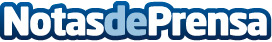 Nueva página web de Lineblaz, expertos en la transformación de espacios sanitariosCon las ayudas del Kit Digital lanzan su nuevo sitio web, mostrando una mayor accesibilidad a sus soluciones integrales y personalizadas en el ámbito de la construcciónDatos de contacto:Carlosonlinevalles937685249Nota de prensa publicada en: https://www.notasdeprensa.es/nueva-pagina-web-de-lineblaz-expertos-en-la Categorias: Marketing Cataluña Otros Servicios Oficinas Construcción y Materiales Digital http://www.notasdeprensa.es